                                 ПРИЛОЖЕНИЕ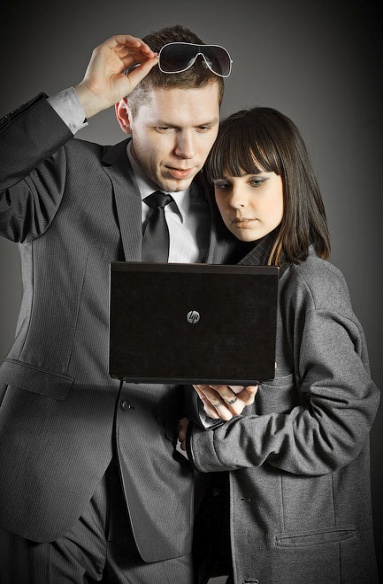  Мария и Александр улетели на родину. Но увезли они с собой не только добрые воспоминания об Украине и её людях.  Они лучше узнали русский язык, культуру, традиции русского народа и, конечно же, русскую поэзию. 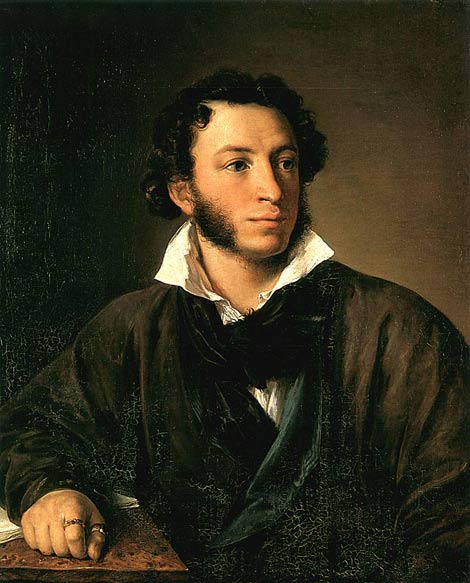 	Александр Сергеевич Пушкин                          (1799 – 1837)                          *  *  *Я вас любил: любовь ещё, быть может,В душе моей угасла не совсем;Но пусть она вас больше не тревожит;Я не хочу печалить вас ничем.Я вас любил безмолвно, безнадежно,То робостью, то ревностью томим;Я вас любил так искренно, так нежно,Как дай вам Бог любимой быть другим.                *  *  *Что в имени тебе моём?Оно умрёт, как шум печальныйВолны, плеснувшей в берег дальний,Как звук ночной в лесу глухом.Оно на памятном листкеОставит мёртвый след, подобныйУзору надписи надгробнойНа непонятном языке.Что в нём? Забытое давноВ волненьях новых и мятежных,Твоей душе не даст оноВоспоминаний чистых, нежных.Но в день печали, в тишине,Произнеси его тоскуя.Скажи: есть память обо мне,Есть в мире сердце, где живу я.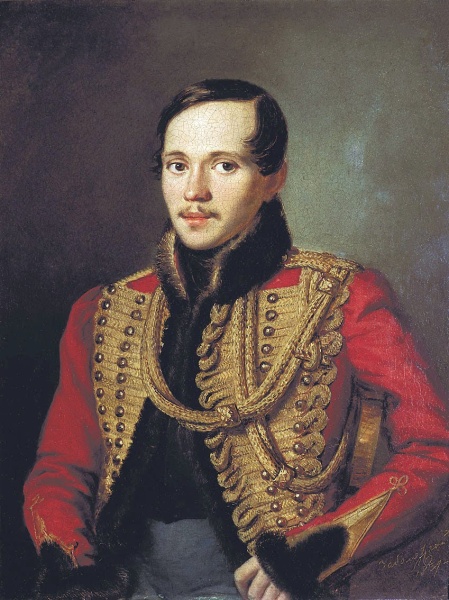        Михаил Юрьевич Лермонтов                  (1814 – 1841)           Из ГётеГорные вершиныСпят во тьме ночной;Тихие долиныПолны свежей мглой;Не пылит дорога,Не дрожат листы…Подожди немного,Отдохнёшь и ты.                          ОтчегоМне грустно, потому что я тебя люблю, И знаю: молодость цветущую твоюНе пощадит молвы коварное гоненье.За каждый сладкий  мир иль сладкое мгновеньеСлезами и тоской заплатишь ты судьбе.Мне грустно… потому что весело тебе.                                                               *  *  *          На севере диком стоит одиноко      На голой вершине сосна.И дремлет, качаясь, и снегом сыпучим      Одета, как ризой она.И снится ей всё, что  в пустыне далёкой,      В том крае, где солнца восход,Одна и грустна на утёсе горючем     Прекрасная пальма растёт.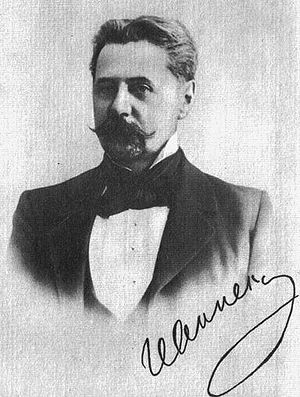     Иннокентий Анненский            (1855 – 1909)                     *  *  *          Среди миров в мерцании светилОдной звезды я повторяю имя.Не потому, что я её любил,А потому, что мне темно  с  другими.И если мне на сердце тяжело,Я у неё одной ищу ответа.Не потому, что от неё  светло,А потому, что с  ней не нужно света.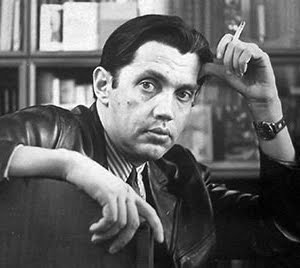                Роберт  Рождественский                         (1932 – 1994)                  *  *  *                              Человеку надо малоЧтоб искал и  находил. Чтоб имелись для начала друг  – один   и   враг –  один…                           Человеку надо мало:                                                       чтоб тропинка вдаль вела.	                            Чтоб жила на свете мама.                             Сколько нужно ей  –  жила…   Человеку надо мало:После грома  – тишину.Голубой  клочок тумана.Жизнь  –  одну. И смерть  –  одну.                              Утром свежую газету  –                               С Человечеством родство.                              И всего  одну планету:                              Землю!  Только и всего.И  –  межзвёздную дорогу.Да мечту  о скоростях.Это, в сущности, немного.Это, в  общем-то, пустяк.                             Невеликая награда.                              Невысокий пьедестал…                             Человеку мало надо.                             Лишь  бы кто-то дома  ждал.                                    *  *  *           Всë  начинается  с  любви…Твердят: «Вначале было слово…»А я провозглашаю снова:«Всë начинается с любви !..»                                      Всë начинается с любви:                                      и озаренье, и работа,                                      глаза  цветов, глаза ребëнка  –                                      всë начинается с любви.Всë  начинается  с  любви.С любви! Я это  точно знаю.Всë,  даже ненависть  –    Родная и вечная сестра любви.                                           Всë  начинается  с  любви:                                          мечта и страх,    вино и порох.                                          Трагедия, тоска и подвиг –                                            всë  начинается  с  любви…Весна шепнëт тебе: « Живи!»И ты от шëпота  качнëшься.И выпрямишься. И начнëшься.Всë  начинается  с  любви!                           *  *  *                                          Я спокоен. Я иду своей дорогой.Не пою о том, что завтра будет веселей.Я суровый. Я суровый. Я суровый.Улыбаешься в ответ: А я – сирень.Замираю рядом с каменной колонной.Удивляюсь: почему не убежал?Я холодный. Понимаешь? Я холодный.Улыбаешься в ответ: А я – пожар.Я считаю перебранку бесполезной. Всë в порядке. Пусть любовь повременит.Я железный. Слышишь? Я железный.Улыбаешься в ответ: А я – магнит.Андрей     Вознесенский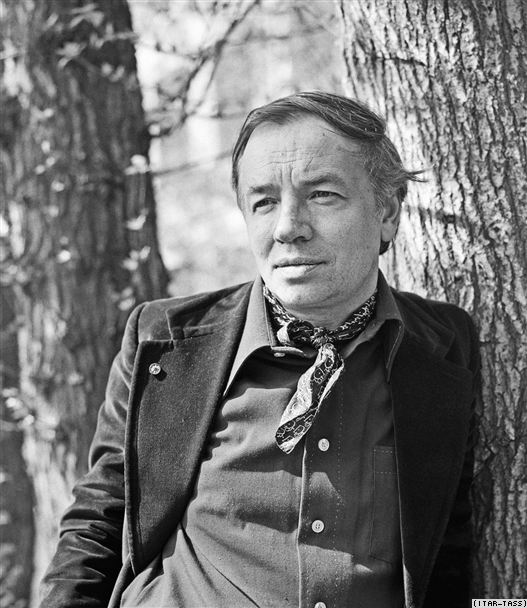        (1933 – 2010)                  *  *  *           В человеческом организме девяносто процентов воды,как, наверное, в Паганинидевяносто процентов любви!Даже если  –   если как исключенье –                                                    вас растаптывает толпа, в человеческом назначении девяносто процентов добра.Девяносто процентов музыки, даже если она беда,так во мне, несмотря на мусор,девяносто процентов тебя.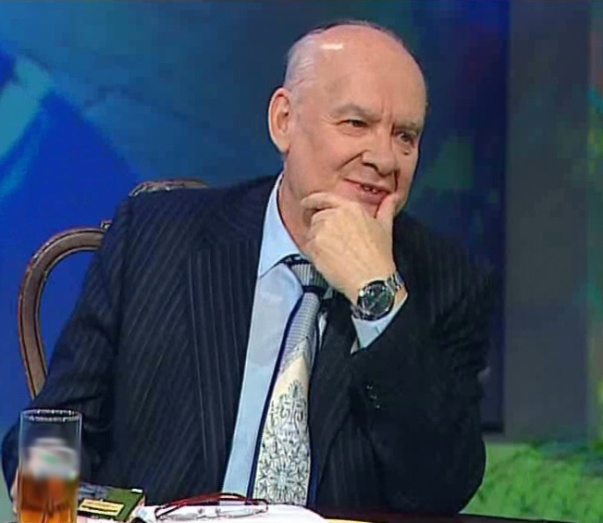                        Николай Добронравов                            ( род.1928)                    *  *  *   Не  знаю я, как стать счастливым. Но помню я из детских дней:Влюбиться самому – не диво,Любимым быть – куда трудней.Прийти спокойно, молчаливоК тому, что сызмальства влекло.Талантом быть – это не диво,Полезным стать не так легко.  Да будет ныне нужен людямТвой риск, расчëт, твой скромный стих,И жизнь, неброская по сути,Необходима  для других.Не надо звать на помощь Бога,Бежать из города в село…Для жизни нужно так немного:Быть честным – только и всего.